SIGURNOST I ZDRAVLJEPrekriži ružno ponašanje gdje netko može biti ozlijeđen!             b)    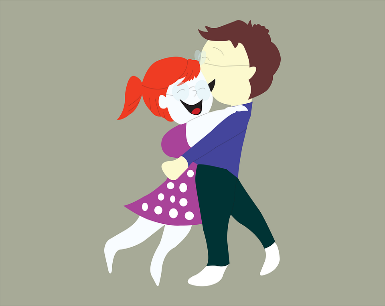 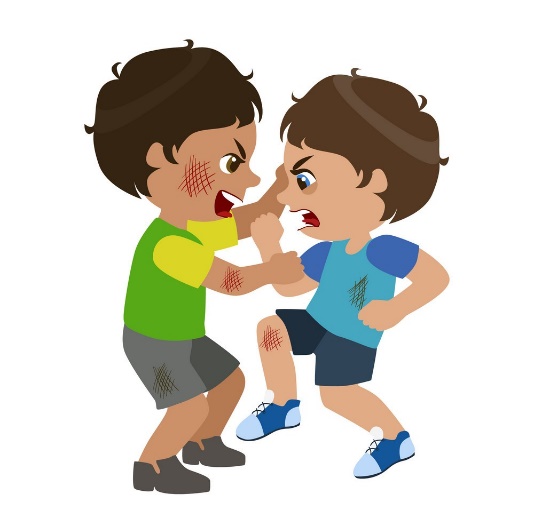 c)          d) 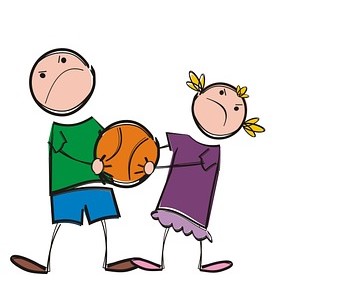 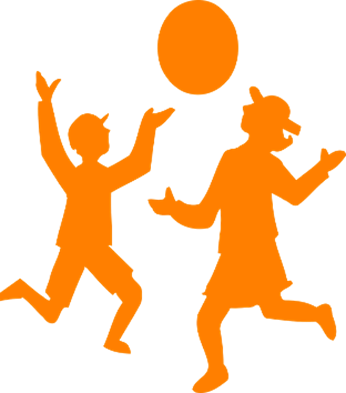 e)         f) 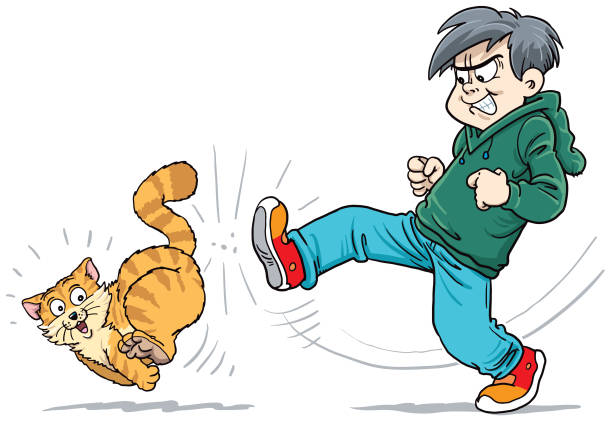 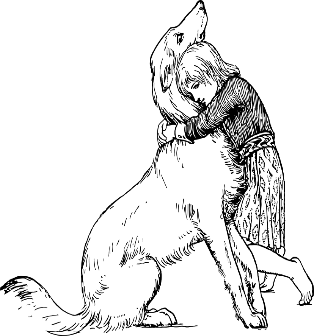 g)               h) 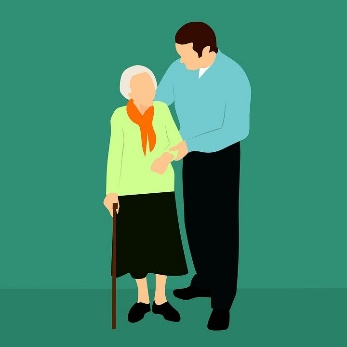 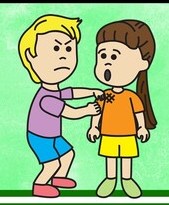 Izvori ilustracija: razredna-nastava.net, autor: Ljiljana, pixabay.com, autori: mohamed_hassan, AJSTAR212, GDJ, Clker-Free-Vector-Images, felixmh, Westfrisco, Licya, pencilparker, Merio, TopVectors,zaricm.